ANEXO IV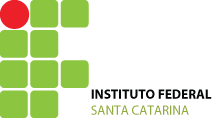 MINISTÉRIO DA EDUCAÇÃOSECRETARIA DE EDUCAÇÃO PROFISSIONAL E TECNOLÓGICAINSTITUTO FEDERAL DE EDUCAÇÃO, CIÊNCIA E TECNOLOGIA DE SANTA CATARINACÂMPUS URUPEMADECLARAÇÃO DE RESIDÊNCIA Eu, ______________________________________________________, RG ________________ e CPF _______________________,  residente na Rua/Avenida:__________________________, ______________________________________________________________________________ bairro/Localidade:_______________________  Município _________________________, declaro para devidos fins de comprovação de residência que ___________________________________ _________RG ________________ e CPF _______________________ reside no endereço citado acima conforme comprovante em anexo, em meu nome.Estou ciente que é de minha inteira responsabilidade a veracidade das informações prestadas neste documento._________, ___ de _______________ de 2022 ____________________________________    Assinatura do DeclaranteDECLARAÇÃO DE RESIDÊNCIA Eu, ______________________________________________________, RG ________________ e CPF _______________________,  residente na Rua/Avenida:__________________________, ______________________________________________________________________________ bairro/Localidade:_______________________  Município _________________________, declaro para devidos fins de comprovação de residência que ___________________________________ _________RG ________________ e CPF _______________________ reside no endereço citado acima conforme comprovante em anexo, em meu nome.Estou ciente que é de minha inteira responsabilidade a veracidade das informações prestadas neste documento._________, ___ de _______________ de 2022 ____________________________________    Assinatura do Declarante